Research Impact Plan Outline: TemplateName of Group or Individual for whom you are designing this plan.Brief description of Group or Individual (research field, level of advancement in research area, funder information (if any), any special circumstances).Purpose of report: (e.g. general information, academic promotion, report to funder/institution, quality review contribution, other).Types of research outputs being considered (articles, books etc.? Patents/licences? Other).Types of searches planned e.g. number of publications, number of citations (per annum – for what time period), other bibliometric data; collaborations (what type), open science metrics (what type?); societal or cultural impact (what type?).The tools and resources you will use (and why). Examples: Scopus, Web of Science, Altmetric.com, other sources. Note: you don’t need to have access to these tools for this exercise, just demonstrate an understanding of what’s available for your purposes and why you have chosen them).How you plan to display/present the data (report/slide deck) and the format of each component (chart, map, heat map, infographic…).Any caveats or limitations you wish to flag in relation to the data.Any recommendations you have for the future research impact of this person or group.Licenced for re-use: Niamh Brennan, TCD 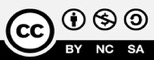 